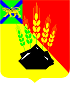 ДУМАМИХАЙЛОВСКОГО МУНИЦИПАЛЬНОГО  РАЙОНА  Р Е Ш Е Н И Ес. Михайловка21.12.2022 г. 									№ 293Об утверждении Порядка  регистрации и рассмотрения заявления муниципального служащего органа местного самоуправления Михайловского муниципального района о получении разрешения на участие в управлении некоммерческой организацией на безвозмездной основе        В соответствии с Федеральным законом  от 2 марта 2007 N 25-ФЗ "О муниципальной службе в Российской Федерации", Законом Приморского края от 4 июня 2007 N 82-КЗ "О муниципальной службе в Приморском крае", руководствуясь Уставом Михайловского  муниципального района Приморского края, Дума Михайловского муниципального района РЕШИЛА:Утвердить Порядок регистрации и рассмотрения заявления муниципального служащего органа местного самоуправления Михайловского муниципального района о получении разрешения на участие в управлении некоммерческой организацией на безвозмездной основе (прилагается).Признать утратившим силу:        -  Решение Думы Михайловского муниципального района от 22.07.2021 № 108 «Об утверждении Порядка  регистрации и рассмотрения заявления муниципального служащего органа местного самоуправления Михайловского муниципального района о получении разрешения на участие в управлении некоммерческой организацией на безвозмездной основе»;         -  Решение Думы Михайловского муниципального района от 28.10.2021 № 132 «О внесении изменений в решение Думы Михайловского Муниципального района от 24.06.2021 № 108 «Об утверждении Порядка  регистрации и рассмотрения заявления муниципального служащего органа местного самоуправления Михайловского муниципального района о получении разрешения на участие в управлении некоммерческой организацией на безвозмездной основе».     3. Настоящее решение направить главе района для подписания и официального  опубликования.Председатель Думы Михайловского муниципального района                                                                Н.Н. Мельничук    